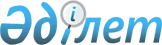 О внесении изменения в постановление Правительства Республики Казахстан от 25 мая 2000 года N 786
					
			Утративший силу
			
			
		
					Постановление Правительства Республики Казахстан от 21 декабря 2000 года N 1875. Утратило силу - постановлением Правительства РК от 7 августа 2001 г. N 1039 ~P011039

      Правительство Республики Казахстан постановляет: 

      1. Внести в постановление Правительства Республики Казахстан от 25 мая 2000 года N 786 P000786_ "О создании Военно-технической комиссии при Правительстве Республики Казахстан" (САПП Республики Казахстан, 2000 г., N 23, ст. 273) следующее изменение: 

      состав Военно-технической комиссии при Правительстве Республики Казахстан, утвержденный указанным постановлением, изложить в новой редакции согласно приложению. 

      2. Настоящее постановление вступает в силу со дня подписания. 

 

     Премьер-Министр  Республики Казахстан     

                                                       Приложение                                             к постановлению Правительства                                                   Республики Казахстан                                                  от 21 декабря 2000 года N 1875

                                                       Утвержден                                                       постановлением Правительства                                                    Республики Казахстан                                                от 25 мая 2000 года N 786 



 

                     Состав Военно-технической комиссии                  при Правительстве Республики КазахстанТлеубердин                            - Руководитель Канцелярии Алтай Аблаевич                          Премьер-Министра Республики                                                Казахстан, председатель Сихимов Манас Камардинович            - заместитель Министра обороны                                        Республики Казахстан, заместитель                                        председателяНургажин                              - начальник Департамента вооруженияСармантай Кабдошевич                    Министерства обороны Республики                                        Казахстан, секретарь                           члены комиссии:Акпомбаев Иманжусуп Латкенович        - начальник Департамента экономики                                        и финансов Министерства обороны                                        Республики КазахстанБайгарин Бекбулат Абдыгалиевич        - Председатель Комитета по оборонной                                        промышленности Министерства                                        энергетики, индустрии и торговли                                        Республики КазахстанДжарасов Жанат Абдуллаевич            - начальник департамента Комитета                                        национальной безопасности                                        Республики Казахстан Казыханов Ержан Хазеевич              - директор Департамента                                                      многостороннего сотрудничества                                             Министерства иностранных дел                                               Республики КазахстанКощанова Жанаркуль Тогузбаевна        - заместитель директора                                                      Департамента законодательства                                              Министерства юстиции                                         Республики КазахстанНаурузбаев Максат Сабырович           - генеральный директор                                                       Республиканского государственного                                        предприятия "Казспецэкспорт"                                        Министерства обороны Республики                                        КазахстанОрынбеков Мубарек                     - начальник Департамента связи                                        Генерального штаба Вооруженных                                        Сил Республики Казахстан Повеквечнов Сергей Иванович           - заместитель начальника управления -                                        начальник отдела Главного                                        управления внутренних войск                                        Министерства внутренних дел                                        Республики КазахстанРаханов Максутбек Смагулович          - Председатель Комитета                                        государственного имущества и                                        приватизации Министерства финансов                                        Республики КазахстанСултанов Бахыт Турлыханович           - заместитель директората Бюджетного                                        департамента Министерства                                        финансов Республики Казахстан(Специалисты: Склярова И.В.,              Мартина Н.А.)      
					© 2012. РГП на ПХВ «Институт законодательства и правовой информации Республики Казахстан» Министерства юстиции Республики Казахстан
				